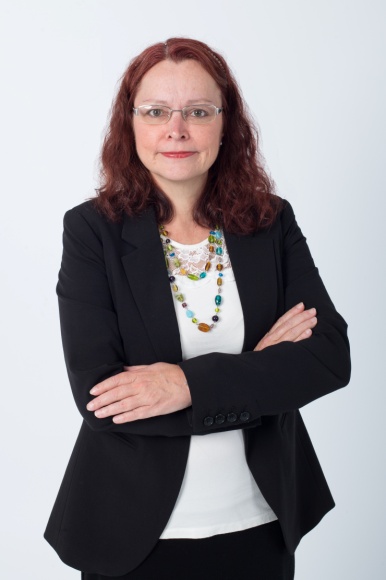 Bonjour,Je me présente Chantale Tessier, assistante-inf-chef au CHSLD du CSSSBNY. Je suis militante dans le syndicat depuis 2000 et trésorière depuis 2004 au CSSSBNY.Présentement au sein du FIQ-SPSMCQ comme secrétaire-trésorière.Les batailles syndicales sont toujours été une de mes priorités surtout nos conditions de travail. J’ai connu plusieurs manifestations pour que nous soyons valoriser dans nos champs de pratique que ce soit infirmière, infirmière-auxiliaire et inhalothérapeute.Je me présente comme trésorière de la FIQ-SPSMCQ afin que vos cotisations soit administré en toute transparence et qu’on puisse bien vous représenter.La négociation locale est en cours…faut continuer la lutte.Merci de voter pour moi.